После войны работал директором Сырневской школы (1956-1963гг.) 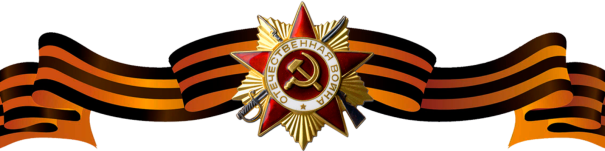 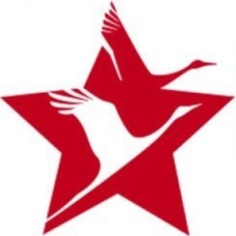 Федоров Борис МихайловичФедоров Борис МихайловичФедоров Борис Михайлович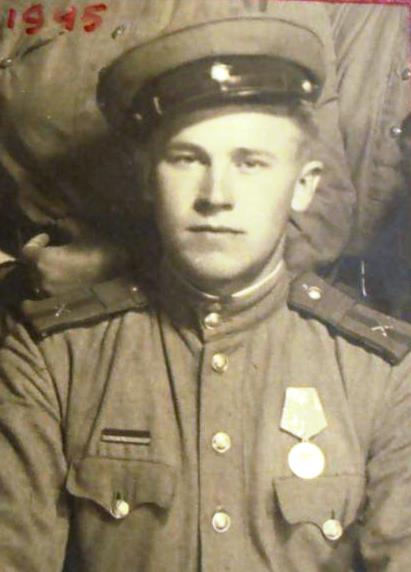 Годы жизни (дата рождения)__._.1921__._.1921Место рожденияЯрославская обл., Брейтовский район, д.ТрухиноЯрославская обл., Брейтовский район, д.ТрухиноЗваниеСтаршинаСтаршинаДолжностьКомандир взводаКомандир взводаМесто призыва, дата призыва__.__.1939__.__.1939Места службы153 отдельный зенитный артиллерийский дивизион 82 дивизии ПВО153 отдельный зенитный артиллерийский дивизион 82 дивизии ПВОРанения и контузии__.08.1941  - легкое ранение в ногу и шею, тяжелое ранение в голову в районе Ржева__.08.1941  - легкое ранение в ногу и шею, тяжелое ранение в голову в районе РжеваНагражденияМедаль «За боевые заслуги» (Приказ №:2/н от: 30.04.1945Работая командиром отделения связи, хорошо подготовил свое отделение. Имущество связи содержит в постоянной боевой готовности. Во время боев обеспечивал бесперебойную связь, под бомбежками устраняя обрывы кабеля. Подготовил 3-х классных радистов. Орден Отечественной войны I степени (06.04.1985)